Name: ___________________________     	Date: ___________	 	Period:  ________Secondary Math II 				 10-4 Homework           Quadratic Inequalities Write the inequality using interval notation. Graph the inequality.1. 					2. 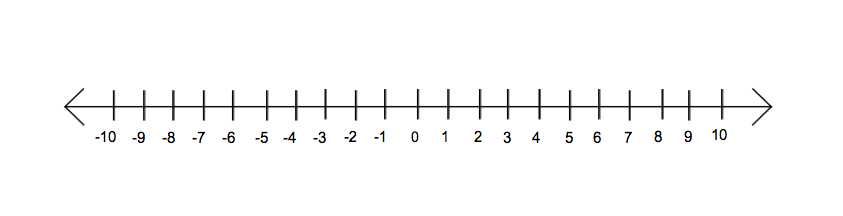 3. 					 Write the inequality using set notation in terms of x. Graph the inequality.4. 					5.  Solve the following inequalities. Graph your solution. State your solution in set and interval notation.6. 				7. 8. 				9.   